Колоквијум 1 – теоријски деоГрупа 1Шта представљају електромагнетни таласи? Која је разлика између јонизујућег и нејонизујућег зрачења и где се налази граница између њих у спектру електромагнетних таласа?Набројати изворе електромагнетних зрачења ниских фреквенција до 100 kHz?Која величина се користи за описивање расподеле апсорбоване енергије у телу и како се она дефинише?Како је Светска здравствена организација окарактерисала зрачење мобилних телефона у смислу ризика по здравље људи?Практични деоКолика је периода напона ако је кружна учестаност простопериодичног напона  ω= 20s-1?Радио станица емитује програм на фреквенцији од 300 kHz. Колика је таласна дужина радио таласа ако је њихова брзина простирања 3*108 m/s?Израчунати електромагнетну силу која делује на проводник дужине 4m који се налази у магнетном пољу индукције 3,8 Т ако је јачина струје у проводнику 40 А.Колика је магнетна индукција у тачки А која се налази на растојању а= 12 cm од бесконачно дугог праволинијског проводника са струјом јачине 8 А?Израчунати специфичну стопу апсорпције ткива ако је електрична проводљивост ткива на 1900 МHz 2,75 , густина ткива 1750 кг/м3 и интензитет електричног поља је 7 V/m.Kолоквијум траје сат времена. Укупно се може остварити 20 поена. Колоквијум је положио студент који има више од 10 поена. Коришћење литературе није дозвољено.ПРЕДМЕТНИ НАСТАВНИК И ПРЕДМЕТНИ АСИСТЕНТ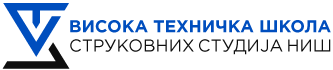 ЗАШТИТА ЖИВОТНЕ СРЕДИНЕПРЕДМЕТ: Системи заштите животне срединеИме и презиме: ___________________________Број индекса: _____________________________